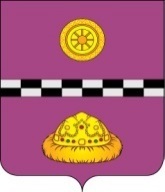 РЕШЕНИЕКЫВКÖРТОДот 23 марта 2021 года № 163Республика Коми, г. Емва                                                                                            Об установлении нормативов финансированиярасходов по питанию учащихся муниципальныхобщеобразовательных организаций Княжпогостскогорайона на 2021-2023 годыВ соответствии со статьей 15 Федерального закона от 06.10.2003               № 131-ФЗ «Об общих принципах организации местного самоуправления в Российской Федерации», частью 7 статьи 79 Федерального закона от 29.12.2012 № 273-ФЗ «Об образовании в Российской Федерации», в целях организации бесплатного питания учащихся муниципальных образовательных организаций Княжпогостского района Совет муниципального района «Княжпогостский» РЕШИЛ:1. Установить норматив финансирования расходов по двухразовому горячему питанию обучающихся 1-4 классов с ограниченными возможностями здоровья и детей-инвалидов, за исключением учащихся из семей, в установленном порядке признанных малоимущими, согласно приложению в настоящему Решению.2. Установить норматив финансирования расходов по двухразовому питанию обучающихся 1-4 классов с ограниченными возможностями здоровья и детей-инвалидов в день получения образовательной программы на дому, за исключением учащихся из семей, в установленном порядке признанных малоимущими, согласно приложению в настоящему Решению.3. Установить норматив финансирования расходов по двухразовому питанию обучающихся 1-4 классов с ограниченными возможностями здоровья и детей-инвалидов в день получения образовательной программы на дому, признанных в установленном порядке малоимущими, согласно приложению в настоящему Решению.4. Установить норматив финансирования расходов по двухразовому горячему питанию обучающихся 5-11 классов с ограниченными возможностями здоровья и детей-инвалидов, за исключением учащихся из семей, в установленном порядке признанных малоимущими, согласно приложению в настоящему Решению.5. Установить норматив финансирования расходов по двухразовому питанию обучающихся 5-11 классов с ограниченными возможностями здоровья и детей-инвалидов в день получения образовательной программы на дому, за исключением учащихся из семей, в установленном порядке признанных малоимущими, согласно приложению в настоящему Решению.6. Установить норматив финансирования расходов по двухразовому горячему питанию обучающихся 5-11 классов с ограниченными возможностями здоровья и детей-инвалидов, признанных в установленном порядке малоимущими, согласно приложению в настоящему Решению.7. Установить норматив финансирования расходов по двухразовому питанию обучающихся 5-11 классов с ограниченными возможностями здоровья и детей-инвалидов в день получения образовательной программы на дому, признанных в установленном порядке малоимущими, согласно приложению в настоящему Решению.8. Установить норматив финансирования расходов по питанию учащихся муниципальных общеобразовательных организациях Княжпогостского района, проживающих в интернате при МБОУ «СОШ №1» г. Емвы согласно приложению в настоящему Решению.9. Дети-инвалиды и дети, имеющие статус обучающихся с ограниченными возможностями здоровья, получающие образование на дому, обеспечиваются сухим пайком или получают компенсацию за питание в денежном эквиваленте.10. Настоящее решение подлежит официальному опубликованию и вступает в силу с момента его принятия.11. Считать утратившим силу решение Совета муниципального района «Княжпогостский» от 05.03.2020 № 69 «Об установлении нормативов финансирования расходов по питанию учащихся муниципальных общеобразовательных организаций Княжпогостского района на 2020-2022 годы».Глава МР «Княжпогостский» -руководитель администрации                                                            А.Л. НемчиновПредседатель Совета района                                                                  Ю.В. ГановаПриложениек Решению Совета муниципального района «Княжпогостский»от «23» марта 2021 г. № 163Нормативы финансирования расходов по питанию учащихся муниципальных общеобразовательных организаций Княжпогостского района на 2021-2023 годы1. Установить норматив финансирования расходов по двухразовому горячему питанию обучающихся 1-4 классов с ограниченными возможностями здоровья и детей-инвалидов, за исключением учащихся из семей, в установленном порядке признанных малоимущими, из расчета размера стоимости питания обучающихся, установленных ст. 1 Закона Республики Коми от 26.12.2005 № 143-РЗ «О предоставлении за счет средств республиканского бюджета Республики Коми образовательными организациями питания обучающимся из семей, в установленном порядке признанных малоимущими» и нормы питания за счет средств субсидии на организацию бесплатного горячего питания обучающихся, получающих начальное общее образование в муниципальных образовательных организациях. Норма питания на одного обучающегося в день посещения им занятий в образовательной организации, финансируется за счет средств бюджета муниципального района «Княжпогостский» в соответствии с размером стоимости питания обучающихся, установленным ст. 1 Закона Республики Коми от 26.12.2005 № 143-РЗ «О предоставлении за счет средств республиканского бюджета Республики Коми образовательными организациями питания обучающимся из семей, в установленном порядке признанных малоимущими».2. Установить норматив финансирования расходов по двухразовому питанию обучающихся 1-4 классов с ограниченными возможностями здоровья и детей-инвалидов в день получения образовательной программы на дому, за исключением учащихся из семей, в установленном порядке признанных малоимущими, из расчета размера стоимости питания обучающихся, установленных ст. 1 Закона Республики Коми от 26.12.2005 № 143-РЗ «О предоставлении за счет средств республиканского бюджета Республики Коми образовательными организациями питания обучающимся из семей, в установленном порядке признанных малоимущими» и нормы питания за счет средств субсидии на организацию бесплатного горячего питания обучающихся, получающих начальное общее образование в муниципальных образовательных организациях.Норма питания на одного обучающегося в день получения образовательной программы на дому, финансируется за счет средств бюджета муниципального района «Княжпогостский» в соответствии с размером стоимости питания обучающихся, установленным ст. 1 Закона Республики Коми от 26.12.2005 № 143-РЗ «О предоставлении за счет средств республиканского бюджета Республики Коми образовательными организациями питания обучающимся из семей, в установленном порядке признанных малоимущими» и нормой питания за счет средств субсидии на организацию бесплатного горячего питания обучающихся, получающих начальное общее образование в муниципальных образовательных организациях.3. Установить норматив финансирования расходов по двухразовому питанию обучающихся 1-4 классов с ограниченными возможностями здоровья и детей-инвалидов в день получения образовательной программы на дому,  признанных в установленном порядке малоимущими, из расчета размера стоимости питания обучающихся, установленных ст. 1 Закона Республики Коми от 26.12.2005 № 143-РЗ «О предоставлении за счет средств республиканского бюджета Республики Коми образовательными организациями питания обучающимся из семей, в установленном порядке признанных малоимущими» и нормы питания за счет средств субсидии на организацию бесплатного горячего питания обучающихся, получающих начальное общее образование в муниципальных образовательных организациях.Норма питания на одного обучающегося в день получения образовательной программы на дому, финансируется за счет средств бюджета муниципального района «Княжпогостский» в соответствии с нормой питания за счет средств субсидии на организацию бесплатного горячего питания обучающихся, получающих начальное общее образование в муниципальных образовательных организациях.4. Установить норматив финансирования расходов по двухразовому горячему питанию обучающихся 5-11 классов с ограниченными возможностями здоровья и детей-инвалидов, за исключением учащихся из семей, в установленном порядке признанных малоимущими, из расчета двойного размера стоимости питания обучающихся, установленных ст. 1 Закона Республики Коми от 26.12.2005 № 143-РЗ «О предоставлении за счет средств республиканского бюджета Республики Коми образовательными организациями питания обучающимся из семей, в установленном порядке признанных малоимущими».Норма питания на одного обучающегося в день посещения им занятий в образовательной организации, финансируется за счет средств бюджета муниципального района «Княжпогостский» в соответствии с двойным размером стоимости питания обучающихся, установленным ст. 1 Закона Республики Коми от 26.12.2005 № 143-РЗ «О предоставлении за счет средств республиканского бюджета Республики Коми образовательными организациями питания обучающимся из семей, в установленном порядке признанных малоимущими».5. Установить норматив финансирования расходов по двухразовому питанию обучающихся 5-11 классов с ограниченными возможностями здоровья и детей-инвалидов в день получения образовательной программы на дому, за исключением учащихся из семей, в установленном порядке признанных малоимущими, из расчета двойного размера стоимости питания обучающихся, установленных ст. 1 Закона Республики Коми от 26.12.2005 № 143-РЗ «О предоставлении за счет средств республиканского бюджета Республики Коми образовательными организациями питания обучающимся из семей, в установленном порядке признанных малоимущими».Норма питания на одного обучающегося в день получения образовательной программы на дому, финансируется за счет средств бюджета муниципального района «Княжпогостский» в соответствии с двойным размером стоимости питания обучающихся, установленным ст. 1 Закона Республики Коми от 26.12.2005 № 143-РЗ «О предоставлении за счет средств республиканского бюджета Республики Коми образовательными организациями питания обучающимся из семей, в установленном порядке признанных малоимущими».6. Установить норматив финансирования расходов по двухразовому горячему питанию обучающихся 5-11 классов с ограниченными возможностями здоровья и детей-инвалидов, признанных в установленном порядке малоимущими, из расчета двойного размера стоимости питания обучающихся, установленных ст. 1 Закона Республики Коми от 26.12.2005         № 143-РЗ «О предоставлении за счет средств республиканского бюджета Республики Коми образовательными организациями питания обучающимся из семей, в установленном порядке признанных малоимущими».Норма питания на одного обучающегося в день посещения им занятий в образовательной организации, финансируется за счет средств бюджета муниципального района «Княжпогостский» в соответствии с размером стоимости питания обучающихся, установленным ст. 1 Закона Республики Коми от 26.12.2005 № 143-РЗ «О предоставлении за счет средств республиканского бюджета Республики Коми образовательными организациями питания обучающимся из семей, в установленном порядке признанных малоимущими».7. Установить норматив финансирования расходов по двухразовому питанию обучающихся 5-11 классов с ограниченными возможностями здоровья и детей-инвалидов в день получения образовательной программы на дому, признанных в установленном порядке малоимущими, из расчета двойного размера стоимости питания обучающихся, установленных ст. 1 Закона Республики Коми от 26.12.2005 № 143-РЗ «О предоставлении за счет средств республиканского бюджета Республики Коми образовательными организациями питания обучающимся из семей, в установленном порядке признанных малоимущими».Норма питания на одного обучающегося в день получения образовательной программы на дому, финансируется за счет средств бюджета муниципального района «Княжпогостский» в соответствии с размером стоимости питания обучающихся, установленным ст. 1 Закона Республики Коми от 26.12.2005 № 143-РЗ «О предоставлении за счет средств республиканского бюджета Республики Коми образовательными организациями питания обучающимся из семей, в установленном порядке признанных малоимущими».8. Установить норматив финансирования расходов по питанию учащихся муниципальных общеобразовательных организациях Княжпогостского района, проживающих в интернате при МБОУ «СОШ №1» г. Емвы, из расчета 94,0 рубля на одного проживающего в день за счет средств бюджета муниципального района «Княжпогостский».